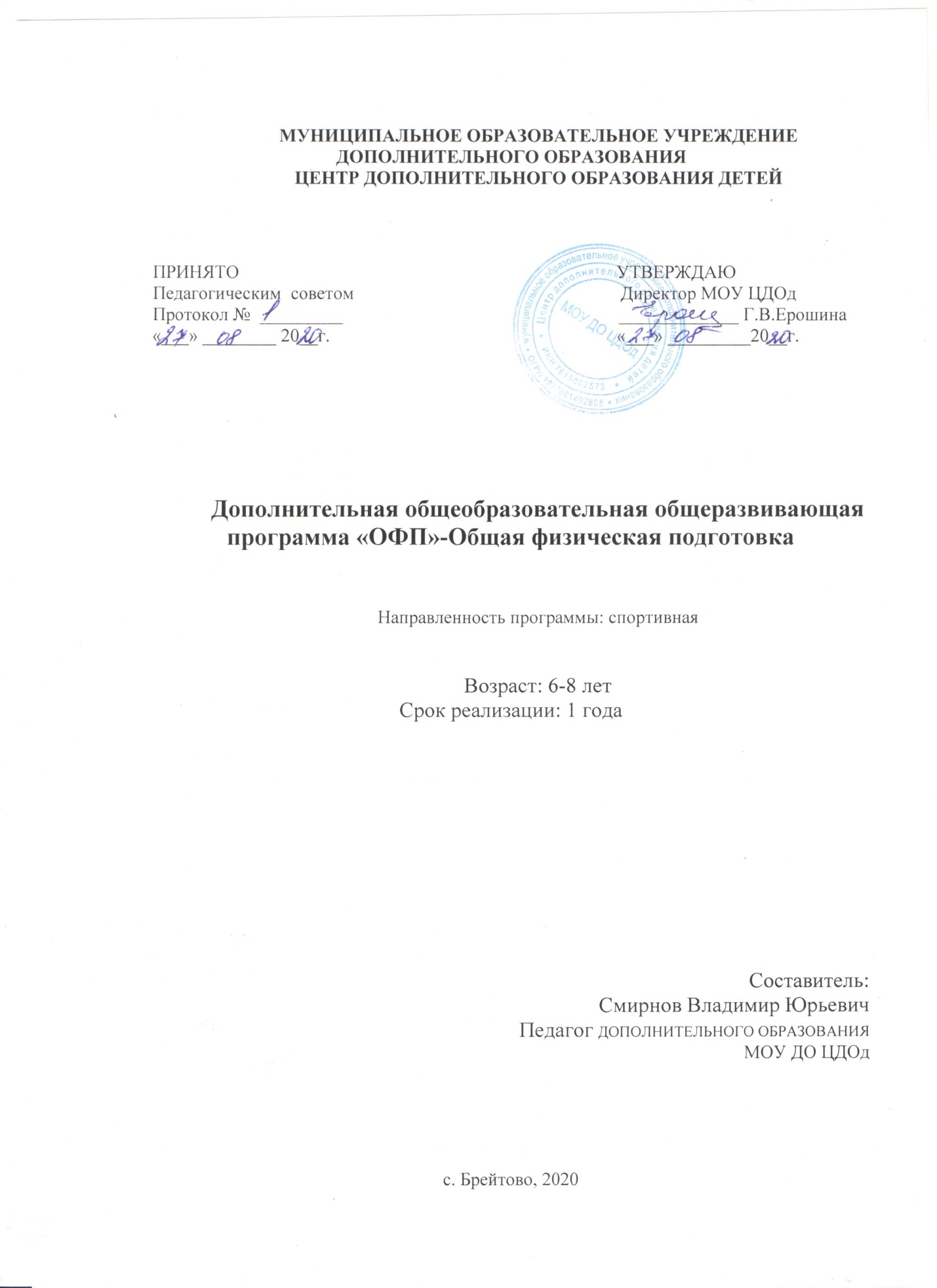 Пояснительная запискаДополнительная общеобразовательная общеразвивающая программа «Общая физическая подготовка»(далее –Программа) предназначена для обучения основам физической подготовки, направлена на всестороннее развитие личности, широкое овладение физической культурой с целью укрепления здоровья и закаливания занимающихся; приобретение инструкторских навыков и умений самостоятельно заниматься физической культурой; формирование моральных и волевых качеств.  Ведь именно систематические занятия физическими упражнениями способствуют физическому и физиологическому развитию растущего организма школьников, формируют у них разнообразные двигательные умения и навыки. В ряду наиболее эффективных средств физкультурно-оздоровительной работы со школьниками ОФП занимает одно из ведущих мест. Целями данной программы являются:1.формирование гармонически развитой личности при помощи средств физической культуры; 2. помощь учащимся в освоении программных требований по общей физической подготовке у младшего возраста, с дальнейшим их  профилированием по различным видам спортивной  деятельностью.  Задачи программы:	1. Образовательные:	ознакомить учащихся с правилами самоконтроля состояния здоровья на занятиях и дома;формировать правильную осанку;обучать диафрагмально-релаксационному дыханию;изучать комплексы физических упражнений с оздоровительной направленностью;формировать у обучающихся навыки здорового образа жизни.2. Развивающие:развивать и совершенствовать его физические и психомоторные качества, обеспечивающие высокую дееспособность; совершенствовать прикладные жизненно важные навыки и умения в ходьбе, беге, прыжках, лазании, обогащение двигательного опыта физическими (в первую очередь – гимнастическими) упражнениями.3. Воспитательные:прививать жизненно важные гигиенические навыки;содействовать развитию познавательных интересов, творческой активности и инициативы;стимулировать развитие волевых и нравственных качеств, определяющих формирование личности ребёнка; формировать умения самостоятельно заниматься физическими упражнениями.4. Оздоровительные:улучшать функциональное состояние организма;повышать физическую и умственную работоспособность;способствовать снижению заболеваемости.Данная ПДО имеет физкультурно-спортивную направленность, реализуется в форме учебных, учебно-тренировочных и тренировочных занятий, проводится фронтальным, групповым и индивидуально-групповым способом в режиме 2 раза в неделю по 2 часа. Возраст детей, участвующих в реализации ПДО- 6-8 лет, срок реализации – 1 год.Личностными результатами освоения учащимися содержания программы по ОФП являются следующие умения:- активно включаться в общение и взаимодействие со сверстниками на принципах уважения и доброжелательности, взаимопомощи и сопереживания;- проявлять положительные качества личности и управлять своими эмоциями в различных (нестандартных) ситуациях и условиях;- проявлять дисциплинированность, трудолюбие и упорство в достижении поставленных целей;- оказывать бескорыстную помощь своим сверстникам, находить с ними общий язык и общие интересы.Метапредметными результатами освоения учащимися содержания программы по ОФП являются следующие умения:- характеризовать явления (действия и поступки), давать им объективную оценку на основе освоенных знаний и имеющегося опыта;- находить ошибки при выполнении учебных заданий, отбирать способы их исправления;- общаться и взаимодействовать со сверстниками на принципах взаимоуважения и взаимопомощи, дружбы и толерантности;- обеспечивать защиту и сохранность природы во время активного отдыха и занятий физической культурой;- организовывать самостоятельную деятельность с учетом требований ее безопасности, сохранности инвентаря и оборудования, организации места занятий;- планировать собственную деятельность, распределять нагрузку и отдых в процессе ее выполнения;- анализировать и объективно оценивать результаты собственного труда, находить возможности и способы их улучшения;- видеть красоту движений, выделять и обосновывать эстетические признаки в движениях и передвижениях человека;- оценивать красоту телосложения и осанки, сравнивать их с эталонными образцами;- управлять эмоциями при общении со сверстниками и взрослыми, сохранять при этом хладнокровие, сдержанность и рассудительность.Предметными результатами освоения учащимися содержания программы по ОФП являются следующие умения:- планировать занятия физическими упражнениями в режиме дня, организовывать отдых и досуг с использованием средств физической культуры;- излагать факты истории развития физической культуры, характеризовать ее роль и значение в жизнедеятельности человека, связь с трудовой и военной деятельностью;- представлять физическую культуру (физические упражнения) как средство(-а) укрепления здоровья, физического развития и физической подготовки человека;- знать основные физические качества человека, индивидуальные показатели (длину и массу тела) физического развития;- характеризовать физическую нагрузку по показателю частоты пульса, регулировать ее напряженность во время занятий по развитию физических качеств;- бережно обращаться с инвентарем и оборудованием, соблюдать требования техники безопасности во время проведения занятий;- в доступной форме объяснять правила (технику) выполнения двигательных действий, анализировать и находить ошибки, эффективно их исправлять;        - знать правила и последовательность выполнения упражнений утренней гимнастики, физкультминуток, физкультпауз, простейших комплексов для развития физических качеств и формирования правильной осанки; в комплексах по профилактике остроты зрения и дыхательной гимнастики;- подавать строевые команды, вести подсчет при выполнении общеразвивающих упражнений;        - уметь передвигаться различными способами (ходьба, бег, прыжки) в различных условиях;- выполнять простые акробатические соединения и гимнастические комбинации на высоком техническом уровне, характеризовать признаки техничного исполнения;        -  выполнять общеразвивающие упражнения (с предметами и без предметов) для развития основных физических качеств (силы, быстроты, гибкости, выносливости, двигательно-координационных способностей);        - осуществлять индивидуальные и групповые действия в подвижных играх; - освоить на определенном уровне навык работы с различными мячами;- быть способным  применять жизненно важные умения и навыки в различных изменяющихся (вариативных) условиях.        Формы подведения промежуточных итогов реализации ПДО представляют собой контрольные занятия для проверки степени освоения техники двигательных действий, тестирование для проверки уровня развития физических качеств, а также соревнования. Окончательные итоги реализации ПДО подводятся на двух заключительных занятиях учебного года (собеседование и тестирование).Учебно-тематический план Содержание изучаемого курсаОсновы знанийФизическая культура как система разнообразных форм занятий физическими упражнениями. Правила поведения в спортивном зале и на спортивной площадке, требования к одежде и обуви для занятий физической культурой. Двигательный режим школьника. Утренняя зарядка, ее роль и значение, гигиенические требования и правила выполнения комплексов утренней зарядки. Физкультминутки, их роль и значение, правила проведения и выполнения комплексов физкультминуток. Физкультпаузы, их роль и значение, правила проведения и выполнения комплексов упражнений (дыхательных, на профилактику нарушения зрения и т.п.). Закаливающие процедуры, их роль и значение, гигиенические требования, правила и способы проведения. Общие представления об осанке, ее влиянии на здоровье человека, требования при выполнении упражнений на формирование правильной осанки.Общие представления о физических упражнениях и их отличии от бытовых движений и действий, правила выполнения общеразвивающих физических упражнений. Правила и приемы организующих команд. Общие представления о физическом развитии человека, правила измерения роста и массы тела. Общие представления о физической подготовке человека и сведения об основных физических качествах.  Физическая нагрузка и ее связь с тренировкой систем дыхания и кровообращения (общие представления).Правила самостоятельного освоения физических упражнений. Правила организации и проведения подвижных игр и простейших соревнований.Общеразвивающие упражненияХодьба, бег, прыжки разными способами и из разных исходных положений; с различной амплитудой, траекторией и направлением движений; на ровной, наклонной и возвышенной опоре. Преодоление малых препятствий прыжком с места, разбега, опорой на руки, запрыгиванием и спрыгиванием, перелезанием, переползанием и проползанием. Преодоление полосы препятствий с использованием разных способов передвижения.Комплексы упражнений: типа зарядки; в движении шагом; с гимнастической палкой, скакалкой; с теннисными мячами, большими и набивными; специальные для развития физических качеств.Легкая атлетикаМедленный бег до 5 минут; челночный бег 3х8 метров; прыжки в длину с места; прыжки в высоту с прямого разбега и способом «Перешагивание»; метание малого мяча с места и с разбега на дальность и в цель.Гимнастика, акробатикаСтроевые упражнения: команды «Становись», «Равняйсь!», «Смирно!», «Вольно», «На 1-2 (1-3) рассчитайсь!», шагом «Марш!», «Стой»; построения и перестроения в шеренгу(-и) и колонну(-ы); размыкание и смыкание  приставным шагом; повороты на месте и в движении; передвижение в колонне по прямой, по кругу, змейкой.                     Лазание и перелезание: по гимнастической стенке; по канату произвольным способом и в три приёма; через стопку гимнастических матов, через гимнастического козла. Равновесие: ходьба по рейке гимнастической скамейки; ходьба с выпадами и на носках (лицом и спиной вперёд, боком), повороты на носках и на одной ноге, приседания и переходы в упор присев, в упор на колено, стойка на одной ноге.                                                                                               Акробатика: положения «Упор присев», «Упор лёжа», «Группировка»; перекаты вперёд и назад в группировке, на спину лёжа на животе, в сторону из упора лёжа; кувырки вперёд, назад, в сторону; стойка на лопатках; гимнастический «Мост» из положения лёжа с помощью и самостоятельно; простейшие соединения из 2-3 элементов.                        Висы и упоры: вис стоя, присев, лёжа; вис на рейке гимнастической стенки, канате, перекладине; вис завесом двумя ногами, на согнутых руках, согнув ноги на низкой перекладине; вис прогнувшись на гимнастической стенке; подтягивание из виса стоя; упор на кистях на гимнастических брусьях и низкой перекладине; сгибание-разгибание рук в упоре на брусьях.Опорные прыжки: в упор на колени на стопку матов с соскоком произвольным способом.  Преодоление гимнастической полосы препятствий.Школа мячаУпражнения с малыми мячами; упражнения с большими резиновыми мячами; фитбол; пионербол; футбол; элементы баскетбола: стойка баскетболиста; ведение мяча на месте и в шаге; передачи от груди двумя руками, снизу, сверху; ловля мяча двумя руками; броски в низкое кольцо снизу и двумя руками от груди; элементарные правила игры.Подвижные игры«Класс – смирно!», «Запрещённое движение», «К своим флажкам», «Два мороза», «Заяц в огороде», «Прыгающие воробышки», «Попади в обруч», «Пятнашки», «Вызов номеров», «Гонки мячей», «Передал – садись», «Воробьи-вороны», «День и ночь», «Охотники и утки», «Заяц без логова», «Мяч ловцу», «Борьба за мяч», «Перестрелка».                 Эстафеты с предметами и без предметов; встречные и круговые эстафеты; эстафеты с преодолением препятствий; эстафеты с включением гимнастических элементов.Контрольные упражнения, соревнованияНормативы: бег  с высокого старта; челночный бег 3х8 метров; прыжки в длину с места; метание малого мяча; подтягивание в висе (м), вис (д); поднимание туловища из положения лёжа за 30 сек.; наклоны вперёд из положения сидя.Техника: комплексов общеразвивающих упражнений; прыжков в длину с места; гимнастических и акробатических упражнений; передач и ловли теннисного мяча. Участие в соревнованиях по ОФП, «Весёлых стартах» и др. Методическое обеспечение ПДОТехническое оснащение занятийМеста проведения занятий, оборудование и инвентарь: спортивный зал, гимнастический городок, площадка для спортивных игр; гимнастические стенки, скамейки; гимнастические палки, скакалки, обручи; различные мячи; навесные перекладины, гимнастические маты; козёл; рулетка, свисток, секундомер.Педагогические принципы обучения и тренировки Реализация принципов сознательности и активности в тренировке с юными спортсменами означает формирование у них: - сознательного отношения к целям, задачам и содержанию тренировочной работы;- сознательного и активного участия в этой работе;- самостоятельности в контроле и оценке своих успехов.Сущность принципа наглядности заключается в максимальном обеспечении соответствующих зрительных, двигательных и других представлений воспитанников об изучаемом движении.Принципы систематичности и последовательности требуют от тренера и ученика соблюдения рациональности, системы и последовательности. Обучение юных спортсменов должно идти от простого к сложному, и каждый новый материал должен быть органически связан с предыдущим. Принцип систематичности – это, прежде всего, регулярность занятий, рациональное чередование нагрузок и отдыха.Принципы доступности и индивидуализации заключаются в обязательном учёте групповых, возрастных и индивидуальных различий учащихся при подборе оптимальных нагрузок в учебно-тренировочном процессе.Методы обучения и тренировкиМетод строго регламентированного упражнения предусматривает:- твёрдую регламентацию программы движений (заранее обусловленный состав движений, порядок их повторения, изменения и взаимосвязи);- чёткую дозировку нагрузки и управление её динамикой по ходу выполнения упражнений, чёткое нормирование места и длительности интервалов отдыха;- создание или использование внешних условий, облегчающих управление учебно-тренировочным процессом и действиями обучающихся (применение вспомогательных снарядов, тренажёров, срочного контроля за воздействием нагрузки).Игровой метод может быть применён на основе любых физических упражнений и необязательно связан с какими-либо играми. Используя игровой метод, можно добиться эмоциональности и высокой интенсивности работы. Разучиваются такие условные игры с конкретным сюжетом, как «Пятнашки», «Воробьи-вороны», «Заяц без логова», «Охотники и утки» и др. Также большое место в тренировке юных спортсменов занимают различные эстафеты.Соревновательный метод используется как в относительно элементарных формах (способ стимулирования интереса и активизации учащихся при выполнении отдельного упражнения на занятиях), так и в самостоятельном виде в качестве контрольно-зачётных или официальных спортивных соревнований. Отличительная  черта соревновательного метода – сопоставление сил воспитанников в условиях упорядоченного соперничества за первенство или высокое достижение. Он используется во время проведения занятий в виде отдельных соревновательных упражнений на силу, быстроту и т.д., особенно там, где существует количественная  оценка определения результата, а так же как самостоятельная форма (комплексные соревнования по ОФП).Словесные методы в учебно-тренировочных занятиях могут быть выражены в форме:- дидактического рассказа, беседы, обсуждения;- инструктирования (объяснение заданий, правил их выполнения);- указаний и команд (как правило, в повелительном наклонении);- сопроводительного пояснения (лаконичный комментарий и замечания);- оценки (способ текущей коррекции действий или их итогов);- самопроговаривания, самоприказа, основанных на внутренней речи спортсмена (например, «сильнее», «быстрее» и т.п.)Сенсорные методы могут реализоваться в форме:- показа самих упражнений;- демонстрации наглядных пособий;- просмотра кино- и видеомагнитофонных материалов;- посещения соревнований.Контрольные нормативы по ОФП (мальчики)Контрольные нормативы по ОФП (девочки)Список литературы1. Требования к содержанию и оформлению образовательных программ дополнительного образования детей (от 18.06.2003 №28-02-484/16)2. СанПиН 2.4.2.2821-10   (от 29.12.2010г.)	3. Типовой план-проспект учебной программы (приказ ГК РФ по физической культуре, спорту и туризму от 28.06.2002 г. №390)4. Примерные программы начального общего образования. Физическая культура.-М.: Просвещение, 2010.- 64 с.- (Стандарты второго поколения)5. Планирование содержания уроков физической культуры I-XI классов.-М.: Центр инноваций в педагогике, 1998.- 304 с.6. Подвижные игры. Практический материал: Учебное пособие для студентов вузов и ссузов физической культуры.-М.: СпортАкадемПресс, 2002.- 279 с.7. 500 игр и эстафет.- Изд. 2-е – М.: Физкультура и спорт, 2003.- 304 с., ил.- (Спорт в рисунках)8. Глейберман А.Н. Упражнения с предметами (гимнастическая скамейка, стенка) – М.: Физкультура и Спорт, 2005 – 224 с., ил. (Спорт в рисунках)9. Глейберман А.Н. Упражнения с предметами: гимнастическая палка.- М.: Физкультура и Спорт, 2006 – 256 с., ил. (Спорт в рисунках)10. Петров П.К. Методика преподавания гимнастики в школе: Учеб. для студ. высш. учеб. заведений.- М.: Гуманит. изд. центр ВЛАДОС, 2000.- 448 с.№ТемыВсегочасов№ТемыВсегочасов1Основы знаний102Общеразвивающие упражнения403Легкая атлетика154Гимнастика, акробатика325Школа мяча156Подвижные игры297Контрольные упражнения, соревнования38Итого144Название упражнений 	Возраст		Возраст	Название упражнений 6 лет8 летБег 30м (сек) 6,36,1Челноч. бег 3х8м (сек)20,219,8Пр. в длину с места (см)130140Метание мяча (м)1517Подтягивание в висе (кол-во раз)23Поднимание туловища за 30сек (кол-во раз)1516Наклон вперёд из положения сидя (см)56Название упражнений 	Возраст		Возраст	Название упражнений 6 лет8 летБег 30м (сек) 6,76,4Пр. в длину с места (см)120130Метание мяча (м)1215Вис (сек)89Поднимание туловища за 30сек (кол-во раз)1112Наклон вперёд из положения сидя (см)67